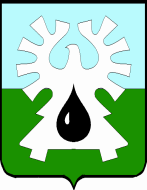 ГОРОДСКОЙ ОКРУГ УРАЙХАНТЫ-МАНСИЙСКОГО АВТОНОМНОГО ОКРУГА – ЮГРЫДУМА ГОРОДА УРАЙПРОТОКОЛзаседания Думы города Урай седьмого созыва29.11.2023                                                                                                          №2310.00 час.Председательствующий: Величко А.В.  – председатель Думы города Урай.Приняли участие На заседании присутствует 16 депутатов, имеется 4 доверенности от отсутствующих депутатов (прилагаются).  Двадцать третье заседание Думы города Урай седьмого созыва является правомочным.На заседании присутствовали:В период с 27.10.2023 по 28.11.2023 Думой города Урай в заочной форме принято шесть решений Думы города Урай: 	1. №82 от 27.10.2023 «О награждении Благодарственным письмом Думы города Урай»;Результат голосования: «за» - 12, не приняли участие в голосовании - 8 (решение и лист опроса прилагаются).	2. №83 от 27.10.2023 «О награждении Почетной грамотой Думы города Урай»;Результат голосования: «за» - 12, не приняли участие в голосовании - 8 (решение и лист опроса прилагаются).	3. №84 от 01.11.2023 «О рекомендациях Думы города Урай»;Результат голосования: «за» - 15, не приняли участие в голосовании - 6 (решение и лист опроса прилагаются).	4. №85 от 09.11.2023 «О награждении Благодарственным письмом Думы города Урай»;Результат голосования: «за» - 13, не приняли участие в голосовании - 7 (решение и лист опроса прилагаются).	5. №86 от 17.11.2023 «О награждении Благодарственным письмом Думы города Урай»;Результат голосования: «за» - 14, не приняли участие в голосовании - 6 (решение и лист опроса прилагаются).	6. №87 от 17.11.2023 «О награждении Почетной грамотой Думы города Урай»;Результат голосования: «за» - 14, не приняли участие в голосовании - 6 (решение и лист опроса прилагаются).Председательствующий: О ведении видео-трансляции на страницах социальных сетей и  протокольных аудио- видеозаписей с заседания Думы.Председательствующий: Внес предложение депутатам Думы принять проект повестки двадцать третьего заседания Думы города Урай за основу и поставил его на голосование.РЕШИЛИ: Принять проект повестки двадцать третьего заседания Думы города Урай седьмого созыва за основу.Результат голосования: единогласно. Председательствующий: Задал вопрос депутатам о предложениях в повестку заседания.  Выступил Насибуллин Л.Ф.: Предложил депутатам включить в повестку заседания Думы города Урай вопрос «О выражении вотума недоверия главе города Думы города Урай Закирзянову Т.Р.».Председательствующий разъяснил о необходимости предварительной подготовки соответствующих документов и внесения их в установленном порядке. Председательствующий: Поставил на голосование предложение об утверждении повестки двадцать третьего заседания Думы города Урай седьмого созыва в целом.РЕШИЛИ: Утвердить повестку двадцать третьего заседания Думы города Урай седьмого созыва в целом:Результат голосования: «За» - 15 депутатов,  «против» - 1 депутат. Председательствующий: Коллеги, мы с Вами активно отработали по всем вопросам проекта повестки текущего заседания на заседаниях:- постоянных комиссий Думы,- заседаниях депутатской  фракции и депутатского объединения,- совещании депутатов,-  депутатских слушанияхЗадали докладчикам интересующие нас вопросы и получили на них ответы. Все депутаты имели возможность задать вопросы, выступить и  высказать свои предложения по рассматриваемым вопросам. Предлагаю, для максимально эффективной и оперативной работы депутатского корпуса:1. в случае, если по предложению профильной комиссии и депутатов вопрос не заслушивается на заседании Думы, то при его рассмотрении не задавать вопросы докладчику;2. в случае, если по предложению профильной комиссии и депутатов вопрос  заслушивается на заседании Думы, то при его рассмотрении  задавать депутату не более одного вопроса докладчику.Председательствующий поставил на голосование свое предложение.Выступила депутат Бусарева Е.А.: Предложила проголосовать за каждое предложение отдельно. Председательствующий: Поставил на голосование предложение депутата Бусаревой Е.А. Результат голосования: «за» - 3 депутата,  «против» - 13 депутатов.РЕШЕНИЕ НЕ ПРИНЯТО.РЕШИЛИ: Принять следующие протокольные решения, действующие на двадцать третьем заседании:  1. в случае, если по предложению профильной комиссии и депутатов вопрос не заслушивается на заседании Думы, то при его рассмотрении не задавать вопросы докладчику;2. в случае, если по предложению профильной комиссии и депутатов вопрос  заслушивается на заседании Думы, то при его рассмотрении  задавать депутату не более одного вопроса докладчику.Результат голосования: «за» - 14 депутатов, «против» - 2 депутата. Председательствующий: Предлагаю следующий порядок работы:- докладчику по вопросу№1 повестки - до 30 мин;- докладчикам по остальным  вопросам повестки - до 10 минут;- провести заседание Думы без перерыва.Результат голосования: «за» - 15 депутатов, «против» - 1 депутат. Председательствующий: Уважаемые депутаты! Мы подошли к окончательному этапу рассмотрения главного финансового документа муниципалитета -  бюджета города Урай на 2024 год и плановый период 2025-2026 годов на предмет его утверждения в целом.     	Все процедуры внесения администрацией города  проекта решения о бюджете и рассмотрения его Думой города прошли в строгом соответствии и с  соблюдением норм  Положения об отдельных вопросах осуществления бюджетного процесса в городе Урай.	Представленный проект бюджета обсужден на депутатских и  публичных слушаниях с участием  жителей города, прошел экспертизу в Контрольно-счетной палате города Урай, заключение по результатам публичных слушаний опубликовано 28.11.2023 в  газете «Знамя». 	Три депутата от Думы города  приняли участие в работе организационного комитета по проведению публичных слушаний по проекту бюджета. 	Одновременно с проектом бюджета в Думу представлены все необходимые для его утверждения документы и заключения.Депутат Насибуллин Л.Ф. обратился к главе города Закирзянову Т.Р.Председательствующий сделал замечание депутату Насибуллину Л.Ф. о соблюдении Регламента заседания Думы города. Вопросы докладчику поступили от депутатов: Насибуллина Л.Ф.: О сокращении расходов бюджета города на освещение деятельности органов местного самоуправления в средствах массовой информации. Председательствующий сделал замечание депутату Насибуллину Л.Ф. о порядке подготовки и рассмотрения проекта бюджета города  в соответствии с законодательством. Насибуллина Л.Ф.: Хватит ли выделенных средств из бюджета города на содержание дорог? Хусаинова И.В.: Дала пояснение. Кочемазова А.В.: О доходах бюджета городского округа Урай на 2024 год  от продажи материальных и нематериальных активов. Хусаинова И.В.: Дала пояснение. Мунарева И.С.: О доходах бюджета городского округа Урай на 2024 год,  получаемых в виде арендной платы за земельные участки и контроле за использованием данных участков администрацией города. Хусаинова И.В.: Дала пояснение. Борисовой А.В.: Об увеличении выделенной суммы из бюджета города на программу развития жилищно-коммунального хозяйства. Хусаинова И.В.: Дала пояснение. Председательствующий: Предоставил слово председателю Контрольно - счетной палаты для оглашения заключения на проект решения о бюджете города. Мядель И.А.: Огласила заключение на проект решения Думы города «О бюджете городского округа Урай Ханты-Мансийского автономного округа - Югры на 2024 год и на плановый период 2025 и 2026 годов».Вопрос председателю Контрольно-счетной палаты города Урай поступил от депутата Насибуллина Л.Ф.: О целесообразности суммы расходов в бюджете города на освещение деятельности органов местного самоуправления в средствах массовой информации. Мядель И.А.: Дала пояснение. Баев С.А., председатель комиссии по бюджету озвучил решение комиссии.Депутат Сафонов А.Н. попросил выступить по данному проекту решения.Председательствующий: Поставил на голосование просьбу депутата Сафонова А.Н. Результат голосования: «за» - единогласно.  РЕШЕНИЕ ПРИНЯТО.Выступили:Сафонов А.Н.: Выразили слова благодарности за хорошую работу по формированию бюджета на очередной финансовый год.  Величко А.В.: О работе депутатов по внесению предложений  при формировании проекта бюджета города очередной финансовый год.  Насибуллин Л.Ф.: Обратился без разрешения председательствующего к председателю комиссии по бюджету Баеву С.А.Председательствующий поставил на голосование изменения в порядок работы двадцать третьего заседания Думы города задать вопрос председателю комиссии по бюджету.  Результат голосования: «за» - 3 депутата,  «против» - 13 депутатов.РЕШЕНИЕ НЕ ПРИНЯТО.Насибуллин Л.Ф.: Обратился без разрешения председательствующего к руководителю аппарата Думы города Урай, прокурору города Урай.Председательствующий сделал замечание депутату Насибуллину Л.Ф. о нарушении порядка проведения заседания Думы города. Баев С.А., председатель комиссии по бюджету озвучил решение комиссии.Насибуллин Л.Ф.: Обратился без разрешения председательствующего к прокурору города Якименко А.П. Якименко А.П.: О принятом депутатами Думы города порядке ведения двадцать третьего заседания и отсутствии нарушений по его ведению председательствующим. Председательствующий сделал замечание депутату Насибуллину Л.Ф. о соблюдении Регламента заседания Думы города. Вопрос поступил от депутата: Насибуллина Л.Ф.: По каким причинам исполнение бюджета городского округа Урай за 9 месяцев 2023 года по доходу составило 55%? Хусаинова И.В.: Дала пояснение. Бусарева Е.А.., председатель комиссии по социальной политике  озвучила решение комиссии.Баев С.А., председатель комиссии по бюджету озвучил решение комиссии.Бабенко А.В., председатель комиссии по вопросам местного самоуправления озвучил решение комиссии.Бабенко А.В., председатель комиссии по вопросам местного самоуправления озвучил решение комиссии.Вопросы докладчику поступили от депутатов: Насибуллина Л.Ф.: О качестве материалов при проведении благоустройства дворовой территории дома 13 в микрорайоне Западный. Гробовец В.А.: Дал пояснение. Кочемазова А.В.: Об установке камер видеонаблюдения на ул. Механиков при благоустройстве данной территории. Лебедев С.Ю.: Дал пояснение.  Бабенко А.В., председатель комиссии по вопросам местного самоуправления озвучил решение комиссии.Председательствующий: Есть ли у депутатов замечания, вопросы, предложения по ведению заседания Думы?Выступил депутат Думы города Урай Насибуллин Л.Ф.: О  несогласии с принятым депутатами Думы города порядком проведения двадцать третьего заседания Думы города.  Председательствующий: Есть ли у прокурора города замечания, вопросы, предложения по ведению заседания Думы?Выступил прокурор города Урай Якименко А.П.: Об отсутствии замечаний, вопросов и предложений.  Председательствующий: Благодарю всех за активное участие в  подготовке и работе очередного заседания ДумыПредседательствующий                                                                 А.В. Величкодепутаты:    Акчурин М.Р.,Бабенко А.В.,Баев С.А.,Борисова А.В.,Бусарева Е.А.,Гайсин И.Г.,Жуков Е.В.,Кочемазов А.В.,Миникаев Р.Ф., Мунарев И.С.,Насибуллин Л.Ф.,Овденко Н.Б.,Павликов Д.Н.,Ребякин Е.А.,Сафонов А.Н. Отсутствовали депутаты:Анваров И.Р. - уважительная причина (доверенность Гайсину И.Г.),Будункевич И.Д. - уважительная причина (доверенность Миникаеву Р.Ф.), Жигарев Е.В.- уважительная причина (доверенность  Сафонову А.Н.),Кукушкин А.В. - без уважительной причины (доверенность  Насибуллину Л.Ф.).Закирзянов Т.Р.-- глава города Урай,  глава города Урай, Якименко А.П.--прокурор города Урай,прокурор города Урай,Новоселова С.П.--заместитель главы города Урай,заместитель главы города Урай,Гробовец В.А.--заместитель главы города Урай, заместитель главы города Урай, Чугунов С.В.--исполняющий обязанности заместителя главы города Урай, исполняющий обязанности заместителя главы города Урай, Лысюк Д.А.--референт главы города Урай, референт главы города Урай, Зайцева Л.В.--начальник Управления образования администрации г. Урай,начальник Управления образования администрации г. Урай,Куницына М.С.  --начальник правового управления администрации города Урай,начальник правового управления администрации города Урай,Сиденко Л.А.--исполняющий обязанности начальника муниципального казенного учреждения «Управление жилищно-коммунального хозяйства города Урай»,исполняющий обязанности начальника муниципального казенного учреждения «Управление жилищно-коммунального хозяйства города Урай»,Хусаинова И.В.--председатель Комитета по финансам администрации города Урай,председатель Комитета по финансам администрации города Урай,Мядель И.А.--председатель Контрольно-счетной палаты города Урай,председатель Контрольно-счетной палаты города Урай,Хазиахметова А.Н.--специалист по работе с молодежью  МАУ молодежной политики г.Урай «Центр молодежных и гражданских инициатив»,специалист по работе с молодежью  МАУ молодежной политики г.Урай «Центр молодежных и гражданских инициатив»,Лебедев С.Ю.--исполняющий обязанности начальника МКУ «Управление капитального строительства г. Урай»,исполняющий обязанности начальника МКУ «Управление капитального строительства г. Урай»,Чемогина Л.Л.-руководитель аппарата Думы города Урай, руководитель аппарата Думы города Урай, Наумова Н.В.-специалист-эксперт аппарата Думы города Урай,специалист-эксперт аппарата Думы города Урай,Николаева В.В. -специалист-эксперт аппарата Думы города Урай.специалист-эксперт аппарата Думы города Урай.СЛУШАЛИ:О повестке двадцать третьего заседания Думы города Урай седьмого созыва.О повестке двадцать третьего заседания Думы города Урай седьмого созыва.Докладчик:Величко А.В., председатель Думы города Урай.О бюджете городского округа Урай Ханты-Мансийского автономного округа - Югры на 2024 год и на плановый период 2025 и 2026 годов.Докладчик: Хусаинова Ирина Валериевна, председатель Комитета по финансам администрации города Урай.Отчет об исполнении бюджета городского округа Урай Ханты-Мансийского автономного округа - Югры за 9 месяцев 2023 года.Докладчик: Хусаинова Ирина Валериевна, председатель Комитета по финансам администрации города Урай.Об итогах организации и обеспечения отдыха, оздоровления, занятости детей, подростков и молодежи города в период летней кампании  2023 года.  Докладчик: Зайцева Лариса Викторовна, начальник Управления образования  администрации г. Урай.Содокладчик: Хазиахметова Анастасия Неязовна, специалист по работе с молодежью  МАУ молодежной политики г.Урай «Центр молодежных и гражданских инициатив».Отчет о подготовке объектов жилищно-коммунального комплекса города Урай к осенне-зимнему периоду 2023-2024 годов (с учетом рекомендации Думы городам  от 22.11.2018 года).Докладчик: Сиденко Лианелла Анатольевна, исполняющий обязанности начальника МКУ «Управление жилищно-коммунального хозяйства г.Урай».Об итогах ремонта и строительства городских дорог и межквартальных проездов в 2023 году.Докладчик: Сиденко Лианелла Анатольевна, исполняющий обязанности начальника МКУ «Управление жилищно-коммунального хозяйства г.Урай».Содокладчик:  Лебедев Сергей Юрьевич, исполняющий обязанности начальника МКУ «Управление капитального строительства г. Урай». О выполнении плана благоустройства города Урай на 2023 год.Докладчик:  Лебедев Сергей Юрьевич, исполняющий обязанности начальника МКУ «Управление капитального строительства г. Урай».О выполнении администрацией города Урай рекомендации Думы города Урай от 26.04.2022 о результатах капитального ремонта МБОУ средняя школа №6 и  благоустройства её  территории.Докладчик: Лебедев Сергей Юрьевич, исполняющий обязанности начальника МКУ «Управление капитального строительства г. Урай».СЛУШАЛИ:О Регламенте работы двадцать третьего заседания Думы  города Урай.О Регламенте работы двадцать третьего заседания Думы  города Урай.Докладчик:Величко А.В., председатель Думы города Урай.СЛУШАЛИ 1:О бюджете городского округа Урай Ханты-Мансийского автономного округа - Югры на 2024 год и на плановый период 2025 и 2026 годов.Докладчик: Хусаинова Ирина Валериевна, председатель Комитета по финансам администрации города Урай.РЕШИЛИ:Принять проект решения в целом.Результат голосования: «за» - 19 депутатов, «воздержался» - 1 депутат (Насибуллин Л.Ф.).  (Решение прилагается)    СЛУШАЛИ 2:Отчет об исполнении бюджета городского округа Урай Ханты-Мансийского автономного округа - Югры за 9 месяцев 2023 года.Докладчик: Хусаинова Ирина Валериевна, председатель Комитета по финансам администрации города Урай.РЕШИЛИ:Информацию об  исполнении бюджета городского округа Урай Ханты-Мансийского автономного округа - Югры за 9 месяцев 2023 года  принять к сведению.Результат голосования: «за» - 17 депутатов, «против» - 2 депутата (Насибуллин Л.Ф., Кукушкин А.В. доверенность),  «воздержался» - 1 депутат (Бусарева Е.Л..).(Решение прилагается)    СЛУШАЛИ 3:Об итогах организации и обеспечения отдыха, оздоровления, занятости детей, подростков и молодежи города в период летней кампании  2023 года.  Докладчик: Зайцева Лариса Викторовна, начальник Управления образования  администрации г. Урай.Содокладчик: Хазиахметова Анастасия Неязовна, специалист по работе с молодежью  МАУ молодежной политики г.Урай «Центр молодежных и гражданских инициатив».(Информация прилагается)РЕШИЛИ:Информацию принять к сведению.Результат голосования: единогласно.  СЛУШАЛИ 4:Отчет о подготовке объектов жилищно-коммунального комплекса города Урай к осенне-зимнему периоду 2023-2024 годов (с учетом рекомендации Думы городам  от 22.11.2018 года).Докладчик: Сиденко Лианелла Анатольевна, исполняющий обязанности начальника МКУ «Управление жилищно-коммунального хозяйства г.Урай».(Информация прилагается)РЕШИЛИ:1. Информацию принять к сведению.Результат голосования: единогласно.2. Снять с контроля рекомендацию Думы города от 22.11.2018г.Результат голосования: единогласно.СЛУШАЛИ 5:Об итогах ремонта и строительства городских дорог и межквартальных проездов в 2023 году.Докладчик: Сиденко Лианелла Анатольевна, исполняющий обязанности начальника МКУ «Управление жилищно-коммунального хозяйства г.Урай».Содокладчик:  Лебедев Сергей Юрьевич, исполняющий обязанности начальника МКУ «Управление капитального строительства г. Урай». (Информация прилагается) РЕШИЛИ:Информацию принять к сведению.Результат голосования: единогласно.СЛУШАЛИ 6: О выполнении плана благоустройства города Урай за 2023 год.Докладчик: Лебедев Сергей Юрьевич, исполняющий обязанности начальника МКУ «Управление капитального строительства г. Урай».РЕШИЛИ:Информацию принять к сведению.Результат голосования: «за» - 15 депутатов, «воздержался» - 1 депутат  (Насибуллин Л.Ф.).СЛУШАЛИ 7:О выполнении администрацией города Урай рекомендации Думы города Урай от 26.04.2022 о результатах капитального ремонта МБОУ средняя школа №6 и  благоустройства её  территории.Докладчик: Лебедев Сергей Юрьевич, исполняющий обязанности начальника МКУ «Управление капитального строительства г. Урай». (Информация прилагается)РЕШИЛИ:1. Информацию принять к сведению.Результат голосования: единогласно.2. Снять с контроля рекомендацию Думы города от 26.04.2022г.Результат голосования: «за» - 15 депутатов, «против» - 1 (Насибуллин Л.Ф.).